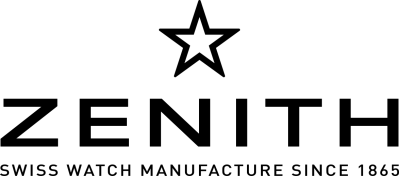 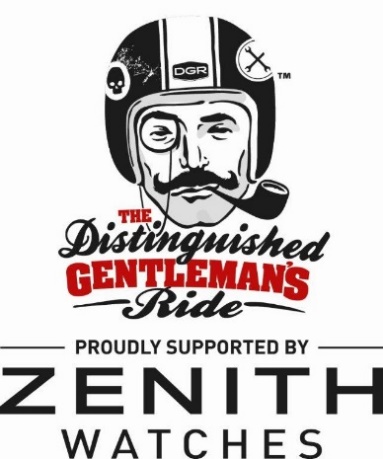 Мотопробег Distinguished Gentleman’s ride-2017: рекорд побит, колоссальный успех!95 стран. 600 городов. Более 70 000 джентльменов на классических мотоциклах собрались ради благого дела.Благотворительная акция, поддерживаемая мануфактурой Zenith, проводится для фонда Movember и привлекает внимание к исследованию рака простаты.Zenith поддержал мероприятие по всему миру и создал в честь этого события великолепные часы PILOT TON-UP с выгравированной надписью Distinguished Gentleman’s Ride.Часы № 0 были проданы на аукционе за 7 500 евро щедрому покупателю на состоявшемся днем ранее роскошном гала-вечере в Милане в присутствии Жюльена Торнара, генерального директора мануфактуры Zenith, и Марка Хавва, организатора мероприятия.Ле-Локль, 26 сентября 2017 г. – Это событие беспрецедентного масштаба в мире винтажных байков:  в прошедшее воскресенье, 24 сентября 2017 года, в 95 странах по всему миру, в более чем 600 городах, 70 000 джентльменов в один и тот же день сели за руль своих классических мотоциклов, чтобы привлечь внимание к исследованию рака простаты при участии фонда Movember Foundation.Что общего? На шикарных праздничных парадах на дорогах и мостовых будет слышен рев двигателей винтажных мотоциклов, кафе-рейсеров, бобберов, скрэмблеров и других несерийных мотоциклов. Цель? Собрать средства. Благотворительная акция была проведена в пользу фонда Movember Foundation, деятельность которого направлена на исследования рака простаты. В этом году преодолена символическая отметка в 5 миллионов долларов США (акция уже собрала более 8 миллионов долларов США с момента ее создания в 2012 году австралийцем Марком Хавва).  Среди знаменитостей, принявших участие в заезде 2017 года, американский актер Эрик К. Олсен (сериал «Морская полиция: Лос-Анджелес»), австралийский актер Джай Кортни, а также модный блогер Мариано ди Вайо (DGR в Милане) на своих мотоциклах.Элегантность и щедрость: Мануфактура Zenith чрезвычайно гордится тем, что поддерживает это глобальное благотворительное мероприятие второй год подряд. Чтобы отметить это событие и воздать должное щедрым благотворителям, швейцарский производитель часов выпустил 6 специальных пронумерованных экземпляров часов Pilot Ton-Up, каждый из которых имеет гравировку DGR 2017 и воплощает собой вневременной дизайн и вечную механику, используемые для благого дела. 5 экземпляров были вручены благотворителям, а специальный экземпляр «№ 0» был продан на аукционе в пользу Фонда за 7 500 евро на необыкновенном вечере в Милане. Контакты для СМИМарин Лемонье-Бреннан (Marine Lemonnier-Brennan), директор по связям с общественностью ZENITH Internationalmarine.lemonnier@zenith-watches.com – Тел.+41 79 389 67 62